Estimados  apoderados.Le saludo, deseando que Dios este bendiciendo su vida y familia.Informo a usted que el horario de salida para todos los alumnos del colegio, desde  Prekínder a 8º básico los días martes 27 y miércoles 28 de Junio será a las 13:00 horas. No tendrán clases en la tarde.Le ruego tomar conocimiento y las medidas pertinentesSaluda atentamente.Myriam Toledo G                                                                                                                             Inspectoría General CCP  _______________________________________________________________________________                                                                                                                                                                         Estimados  apoderados.Le saludo, deseando que Dios este bendiciendo su vida y familia.Informo a usted que el horario de salida para todos los alumnos del colegio, desde  Prekínder a 8º básico los días martes 27 y miércoles 28 de Junio será a las 13:00 horas. No tendrán clases en la tarde.Le ruego tomar conocimiento y las medidas pertinentesSaluda atentamente.Myriam Toledo G                                                                                                                             Inspectoría General CCP  _______________________________________________________________________________                                                                                                                                                                         Estimados  apoderados.Le saludo, deseando que Dios este bendiciendo su vida y familia.Informo a usted que el horario de salida para todos los alumnos del colegio, desde  Prekínder a 8º básico los días martes 27 y miércoles 28 de Junio será a las 13:00 horas. No tendrán clases en la tarde.Le ruego tomar conocimiento y las medidas pertinentesSaluda atentamente.Myriam Toledo G                                                                                                                             Inspectoría General CCP   COLEGIO CRISTIANO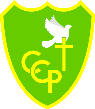    LOS PINOS  QUILPUECOMUNICADO Nº 14HORARIO DE SALIDA MARTES 27 Y MIERCOLES 28 DE JUNIO  2023JUEVES 22  DE JUNIO AÑO 2023 COLEGIO CRISTIANO   LOS PINOS  QUILPUECOMUNICADO Nº 14HORARIO DE SALIDA MARTES 27 Y MIERCOLES 28 DE JUNIO  2023JUEVES 22  DE JUNIO AÑO 2023